附件一太陽光電模組產品登錄申請表附件二依法營運聲明書立聲明書人：立聲明書人謹此切結保證                                           公司係立聲明書人擔任負責人，依據中華民國公司法有效登記之合法公司，並依法進行營運及完納所有稅捐。倘因違反本聲明書所保證之內容，立聲明書人願意擔負起所有相關法律責任。謹	此立聲明書人：                身分證號碼：中華民國    年    月    日附件三展延申請書                                                                公司申請原案之展延登錄，原同意函之發文字號為                                   。本公司切結保證此次申請展延之太陽光電模組產品與其先前登錄時所提交之認證規範、驗證證書及測試報告書，以及現有之登錄資訊均相符，特此聲明。太陽光電模組產品登錄資訊內容：登錄申請人。生產地。廠牌。型號。 尺寸。 額定輸出功率。效率。取得性能驗證所適用之驗證標準及驗證單位。 取得安全驗證所適用之驗證標準及驗證單位。其他產品備註事項。主管機關認有必要加註之事項。產品登錄之有效期間。所提具各項證書與報告之有效期間。曾提出申請核可之歷史資料。登錄項目異動資訊。倘因違反本申請書所保證之內容，本申請人願意擔負起所有相關法律責任。 謹	此申請廠商：                                  （蓋章）負  責  人：                                  （蓋章）中華民國      年      月      日附表一太陽光電模組產品效率規格表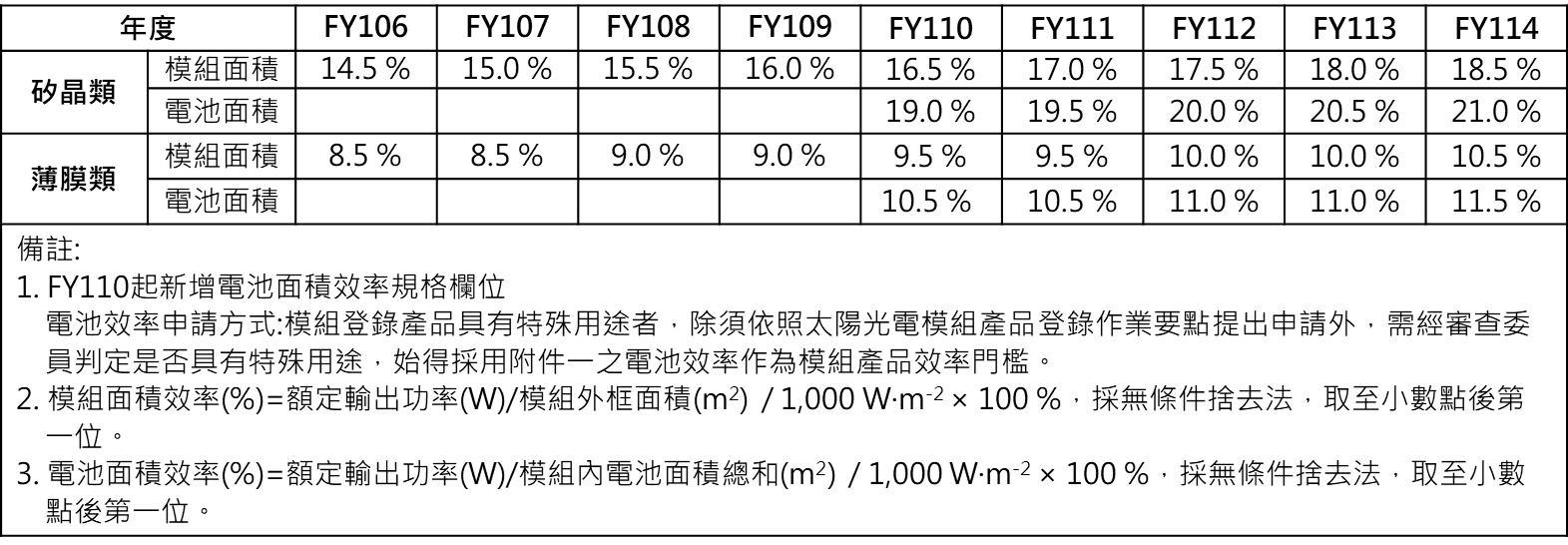 附表二太陽光電模組產品性能驗證標準表附表三太陽光電模組產品安全驗證標準表登錄申請人(公司名稱)申請日期     年     月     日負責人統一編號聯絡人聯絡電話通訊地址廠牌申請件數申請應檢附樣品申請登錄之太陽光電模組：須為同系列模組，數量三片。登錄模組採用之太陽能電池：須為同製造廠場，數量五片。申請登錄之太陽光電模組：須為同系列模組，數量三片。登錄模組採用之太陽能電池：須為同製造廠場，數量五片。申請登錄之太陽光電模組：須為同系列模組，數量三片。登錄模組採用之太陽能電池：須為同製造廠場，數量五片。□是□否模組製造廠場(請詳細填寫完整地址)(請詳細填寫完整地址)(請詳細填寫完整地址)(請詳細填寫完整地址)電池片製造廠場(請詳細填寫完整地址)(請詳細填寫完整地址)(請詳細填寫完整地址)(請詳細填寫完整地址)驗證標準中華民國(CNS)國際(IEC)其他其他性能驗證□經濟部標準檢驗局「台灣高效能太陽光電模組技術規範」□經濟部標準檢驗局「台灣高效能太陽光電模組技術規範」安全驗證□經濟部標準檢驗局「台灣高效能太陽光電模組技術規範」□經濟部標準檢驗局「台灣高效能太陽光電模組技術規範」性能測試實驗室性能標準驗證單位性能證書有效期限安全測試實驗室安全標準驗證單位安全證書有效期限備註請於太陽光電模組產品登錄網站下載產品型號清單資料表Excel檔案填寫以下產品資訊，包含：1. 產品型號2. 額定輸出功率(W)3. 效率4. 尺寸(含外框之長、寬、高)(單位：mm)5. 模組尺寸對應的報告編號及頁碼6. 模組類型(矽晶/薄膜)請於太陽光電模組產品登錄網站下載產品型號清單資料表Excel檔案填寫以下產品資訊，包含：1. 產品型號2. 額定輸出功率(W)3. 效率4. 尺寸(含外框之長、寬、高)(單位：mm)5. 模組尺寸對應的報告編號及頁碼6. 模組類型(矽晶/薄膜)請於太陽光電模組產品登錄網站下載產品型號清單資料表Excel檔案填寫以下產品資訊，包含：1. 產品型號2. 額定輸出功率(W)3. 效率4. 尺寸(含外框之長、寬、高)(單位：mm)5. 模組尺寸對應的報告編號及頁碼6. 模組類型(矽晶/薄膜)請於太陽光電模組產品登錄網站下載產品型號清單資料表Excel檔案填寫以下產品資訊，包含：1. 產品型號2. 額定輸出功率(W)3. 效率4. 尺寸(含外框之長、寬、高)(單位：mm)5. 模組尺寸對應的報告編號及頁碼6. 模組類型(矽晶/薄膜)(請於此處蓋申請人公司章及負責人印章)(請於此處蓋申請人公司章及負責人印章)(請於此處蓋申請人公司章及負責人印章)(請於此處蓋申請人公司章及負責人印章)(請於此處蓋申請人公司章及負責人印章)產品類型驗證依據標準（應依產品類型採下列標準項目之一）矽晶型CNS 15114或IEC 61215：2005CNS 61215-1、CNS 61215-1-1、CNS 61215-2IEC 61215-1：2016、IEC 61215-1-1：2016、IEC 61215-2：2016IEC 61215-1：2021、IEC 61215-1-1：2021、IEC 61215-2：2021薄膜型CNS 15115或IEC 61646：2008CNS 61215-1-4、CNS 61215-1、CNS 61215-2IEC 61215-1：2016、IEC 61215-1-2：2016、IEC 61215-1-3：2016、IEC 61215-1-4：2016、IEC 61215-2：2016IEC 61215-1：2021、IEC 61215-1-2：2021、IEC 61215-1-3：2021、IEC 61215-1-4：2021、IEC 61215-2：2021聚光型CNS 15534或IEC 62108：2007IEC 62108：2016IEC 62108：2022驗證依據標準（應採下列標準項目之一）所有類型模組產品CNS 15118-1及CNS 15118-2IEC 61730-1：2004及IEC 61730-2：2004IEC 61730-1：2016及IEC 61730-2：2016